IUPAC Task Group on Atmospheric Chemical Kinetic Data Evaluation – Data Sheet AQ_TH1_OH_4Datasheets can be downloaded for personal use only and must not be retransmitted or disseminated either electronically or in hardcopy without explicit written permission. 
The citation for this datasheet is: IUPAC Task Group on Atmospheric Chemical Kinetic Data Evaluation, http://iupac.pole-ether.fr.This datasheet last evaluated: May 2017; last change in preferred values: May 2017OH·(aq) + (COOH)2(aq) 		 ·OOC-COOH(aq)	+ H2O		(1)OH·(aq) + -OOC-COOH(aq) 	 ·OOC-COOH(aq)+ OH-(aq) 	(2)OH·(aq) + -OOC-COO-(aq) 		 ·OOC-COO-(aq)	+ OH-(aq) 	(3)GR (aq): Aqueous phase thermochemical data not available. Gas phase data for comparison also not available.Rate coefficient dataComments(a)	The molar extinction coefficient of thymine was determined to be ε 264nm = 7950 ± 50 over the pH range 1.2 - 7.8. Aerated solutions of thymine (8 × 10-5 M) were irradiated. Reference reaction: ·OH + Thymine with k(·OH + Thymine) = 4.3 × 109 M-1 s-1.(b)	PR of N2O-, or Argon-saturated solutions; [(COO-)2] = (0.6 - 10) × 10-3 M; Reference reaction: ·OH + SCN- with k(·OH + SCN-) = 7.5 × 109 M-1 s-1; pKa values which were given in Getoff et al. (1971) and Buxton et al. (1988) are in good agreement with those from Lide (1996) (1.23, respectively 4.19). (c)	Buxton et al. recalculated the rate constants determined by Getoff et al. (1971) relative to the selected rate constant for the reference reaction k(·OH + SCN-) = 1.1 × 1010 M-1 s-1.(d)	RR; hydrogen peroxide photolysis (λ = 248 nm); pH was adjusted with HClO4; Reference reaction: ·OH + SCN-; Rate constant of the reference reaction is given by k(T) = 7.26  1012 exp[(-1900 ± 190) / T] M-1s-1 referring to Chin and Wine (1992).(e)	PR of N2O- or Argon-saturated solutions; c(Na2(COO)2) = 2 x 10-2 M; reaction was observed spectroscopically at 250 nm.(f)	PR of N2O- or Argon-saturated solutions; c((COO-)2) = 5 x 10-3 M; The radical anion ·OOC-COO- exhibits absorption that monotonically increases on going to 220 nm (ε 220nm = 1800 L mol–1 cm–1).Preferred ValuesReliabilityComments on Preferred ValuesAvailable rate constants are largely scattered. Therefore, only room temperature rate constants are recommended as follows: For k1 (the undissociated oxalic acid reaction) the recommendation is the value of Buxton et al. (1988). For k2 (oxalate mono-anion) the recommended value is the average of the room temperature rate constants given by Buxton et al. (1988) and Ervens et al. (2003). For the oxalate dianion reaction (k3), the recommended value is the average of the data by Buxton et al. (1988), Ervens et al. (2003) and Ershov et al (2007). The relative errors of the average recommended rate constants is estimated to ± 20 %, ± 50 % and ± 30 % for k1, k2 and k3, respectively. No T-dependence is currently recommended. Overall, based on the currently existing kinetic data for this set of OH reactions further measurements appear to be required to better resolve the existing discrepancies.ReferencesBuxton, G. V., Greenstock, C. L., Helman, W. P. and Ross, A. B.: J. Phys. Chem. Ref. Data, 12(2), 513 – 886, 1988.Chin, M. and Wine, P. H: J. Photochem. Photobiol., A, 69(1), 17-25, 1992.Ervens, B., Gligorovski, S. and Herrmann, H.: Phys. Chem. Chem. Phys., 5(9), 1811-1824, 2003.Ershov, B. G., Janata, E., Alam, M. S., Gordeev, A. V.: High Energ. Chem., 42 (1), 1 - 6, 2008.Ershov, B. G., Janata, E., Alam, M. S. and Gordeev, A. V., Russ. Chem. Bull., 57(6), 1187-1189, 2008.Getoff, N., Schwoerer, F., Markovic, V. M., Nielsen, S. O. and Sehested, K.: J. Phys. Chem., 75(6), 749 - 755, 1971.Lide, D.R.: “CRC Handbook of Chemistry and Physics”, 76th Ed., CRC Press, Boca Raton, 1996.Scholes, G. and Willson, R.L.: Trans. Faraday Soc., 63, 2983-2993, 1967.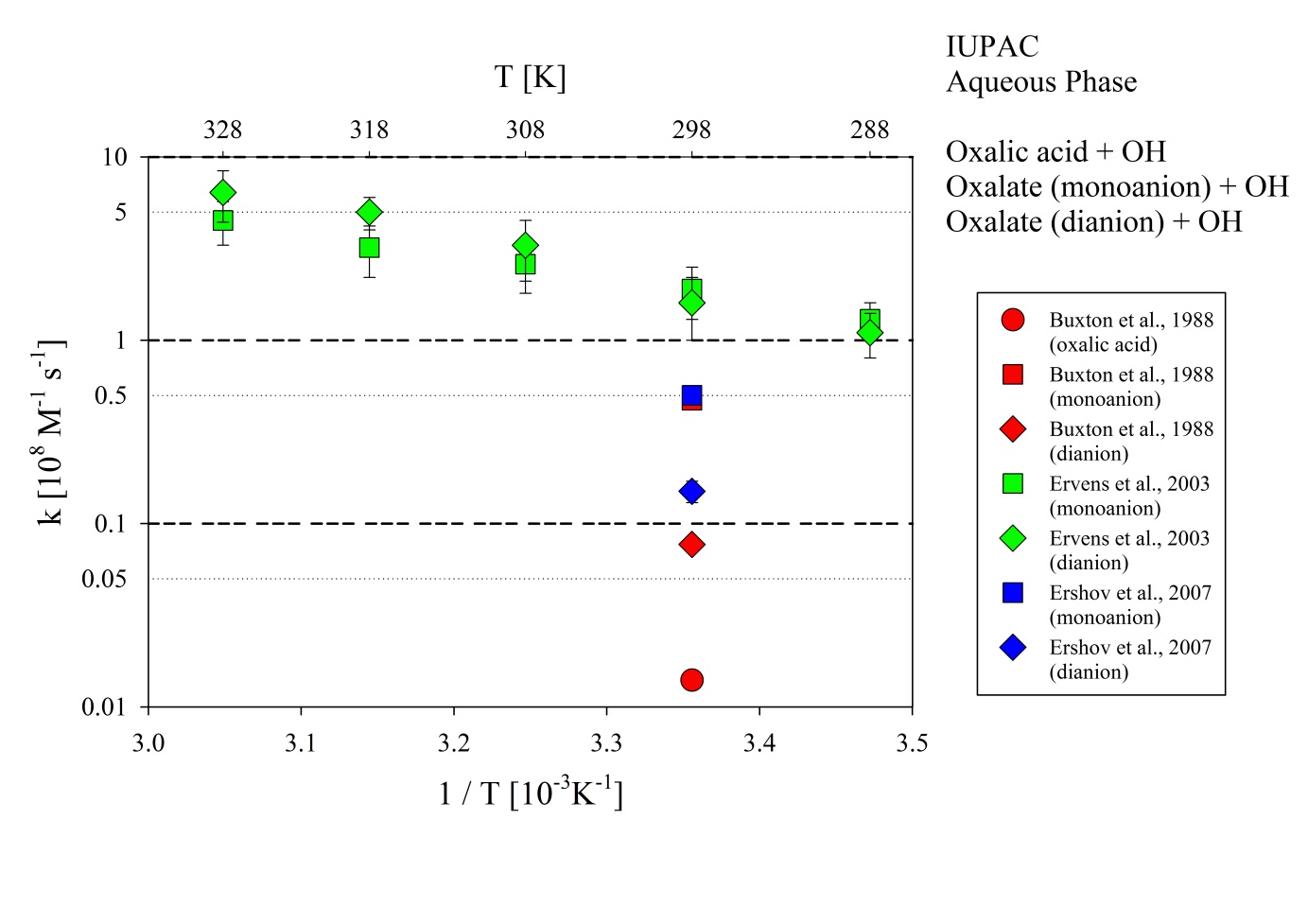 Figure 1: T-dependent rate constants for the reaction of Oxalic acid (monoanion and dianon, respectively) with OH in aqueous solution. Data taken from Buxton et al. (1988), Ervens et al. (2003) and Ershov et al (2007).k/ L mol-1 s-1T/KpHI/ mol L-1ReferenceTechnique/ CommentsTechnique/ CommentsTechnique/ CommentsRelative Rate CoefficientsRelative Rate CoefficientsRelative Rate CoefficientsRelative Rate CoefficientsRelative Rate CoefficientsRelative Rate CoefficientsRelative Rate CoefficientsRelative Rate Coefficientsk1/2 =  3.2  1072Scholes and Willson, 1967Scholes and Willson, 1967PR-UV/Vis (a)k1 = (1.0 ± 0.1)  1060.5Getoff et al., 1971Getoff et al., 1971PR-UV/Vis (b)k2 =  (3.2 ± 0.1)  1073Getoff et al., 1971Getoff et al., 1971PR-UV/Vis (b)k3 =  (5.3 ± 0.3)  1066Getoff et al., 1971Getoff et al., 1971PR-UV/Vis (b)k1 = 1.4  1062980.5Buxton et al., 1988Buxton et al., 1988Recalculated value (c)k2 = 4.7  1072983Buxton et al., 1988Buxton et al., 1988Recalculated value (c)k3 = 7.7  1062986Buxton et al., 1988Buxton et al., 1988Recalculated value (c)k2 =  (1.9 ± 0.6)  1082983Ervens et al., 2003Ervens et al., 2003LP(d)k2 = 2.5  1012 exp[(-2800 ± 500)/T]288 - 3283Ervens et al., 2003Ervens et al., 2003LP(d)k3 =  (1.6 ± 0.6)  1082988Ervens et al., 2003Ervens et al., 2003LP(d)k3 = 4.6  1014 exp[(-4300 ± 1200)/T]288 - 3288Ervens et al., 2003Ervens et al., 2003LP(d)Absolute Rate CoefficientsAbsolute Rate CoefficientsAbsolute Rate CoefficientsAbsolute Rate CoefficientsAbsolute Rate CoefficientsAbsolute Rate CoefficientsAbsolute Rate Coefficientsk2 =  (5.0 ± 0.5)  1072.5 – 3.5Ershov et al., 2008Ershov et al., 2008PR - UV/Vis(e)k3 =  (1.5 ± 0.2)  1076.9 – 7.4Ershov et al., 2008Ershov et al., 2008PR-UV/Vis(f)ParameterValueT/Kk1 /L mol-1 s-1k1 = 1.4  106298k2 / L mol-1 s-1k2 = 1.0 108298k3 / L mol-1 s-1k3 = 6  107298Δ log k1± 0.11298Δ log k2± 0.30298Δ log k3± 0.20298